NAPOMENA: U bilježnicu napiši naslov PISANICA (opis predmeta) i nadnevak. Ova pitanja će ti pomoći u opisivanju. Pitanja ne moraš prepisivati. Na svako pitanje odgovori punom rečenicom i dobit ćeš kratki opis pisanice(predmeta).Za svako pitanje napiši najmanje po jednu rečenicu.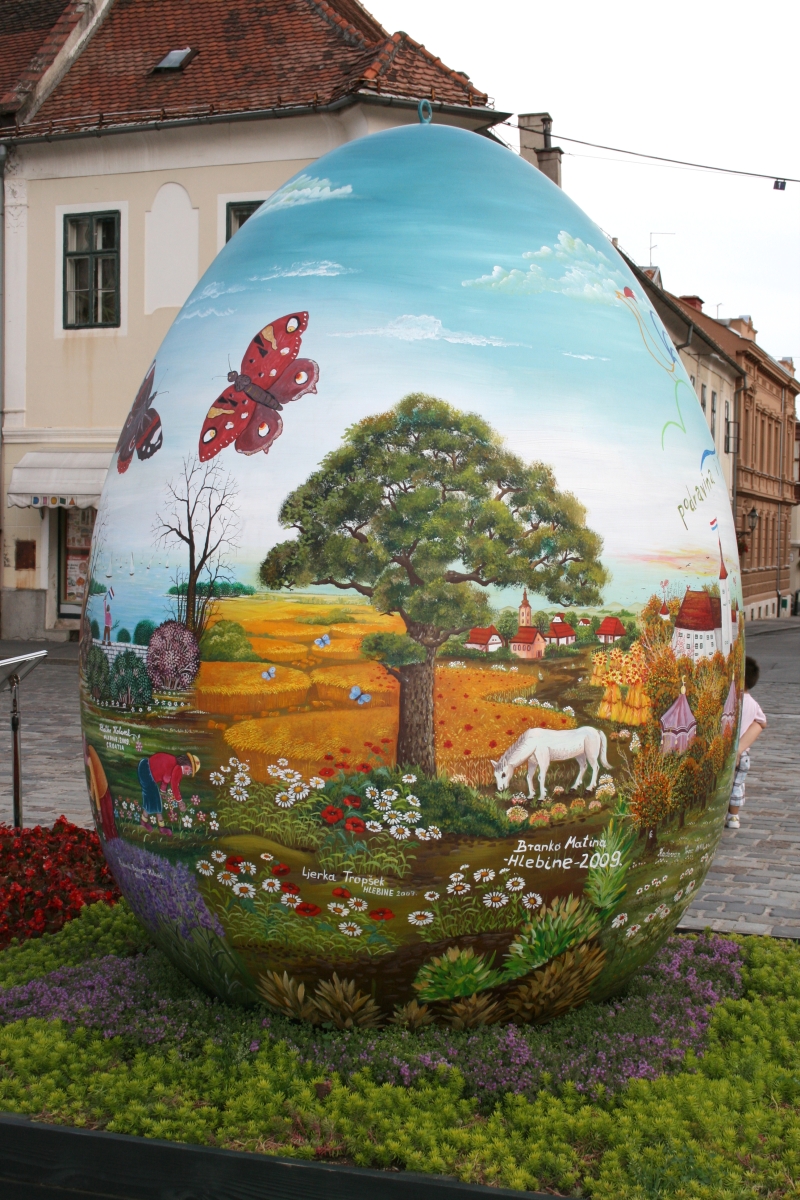 Pisanica            08.04.2020.(opis predmeta)Što stoji u cvijećnjaku?Kolika je ta pisanica?Kakvim je bojama obojena pisanica?Što misliš tko je naslikao sve ovo na pisanici?Što vidiš na pisanici?Što ti se najviše svidjelo na pisanici?Zašto?Kako ti želiš  obojiti svoju  pisanicu?